Краткое описание задачиНужно доработать обработку «регистрация серий товаров» 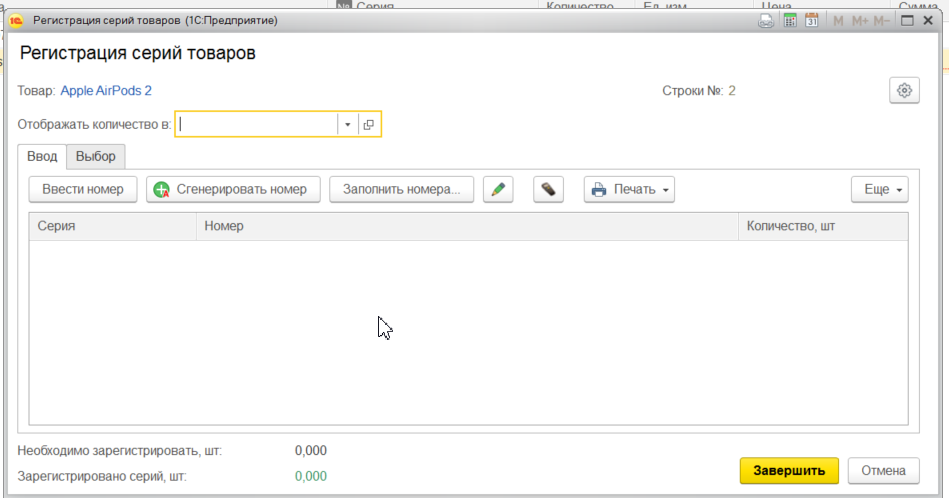 Необходимые доработки Кол-во товаров в серии должно быть статично «1» не важно сколько раз просканировали эту серию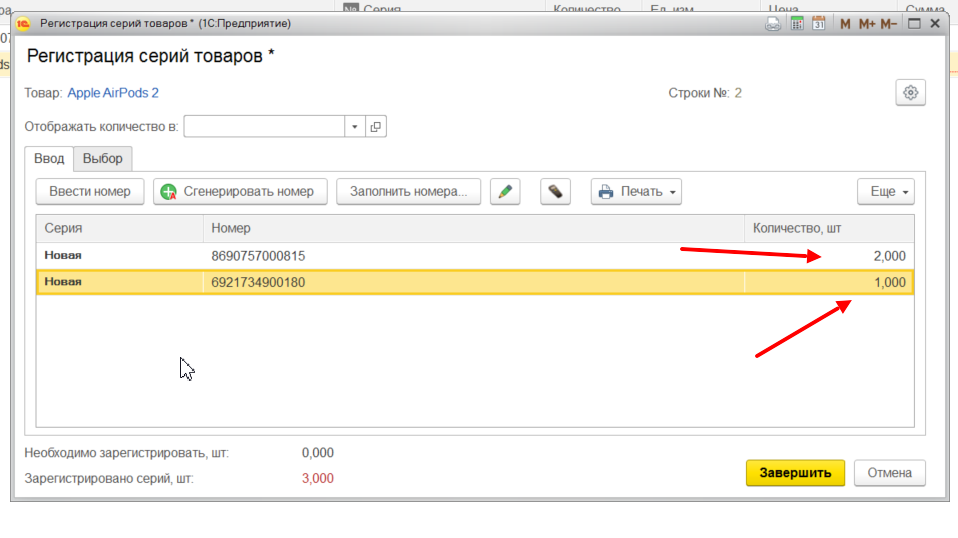 Нужно находить и возвращать строку с серией, если серию просканировали повторно и показывать уведомление что серия уже просканирована 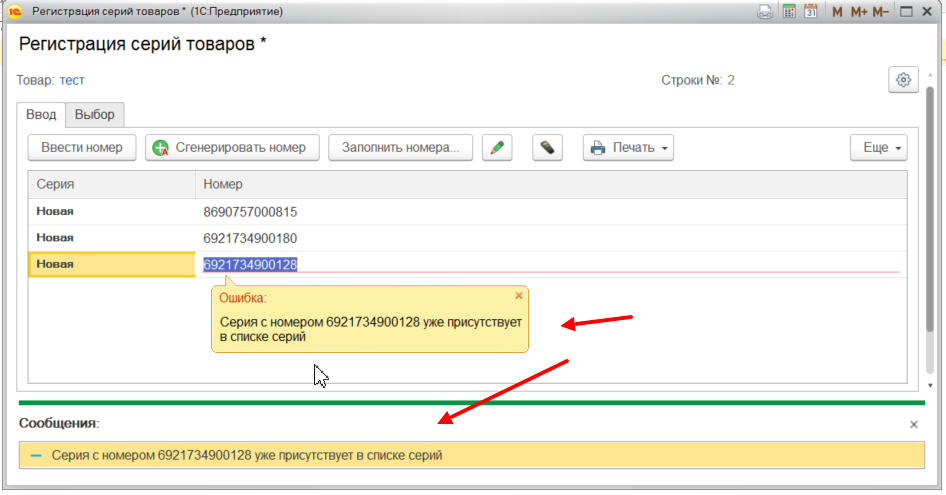 Система должна проверять серию в остатке организации если серия имеется в наличии документ не должен проводиться и показывать уведомление что серия уже имеется в наличии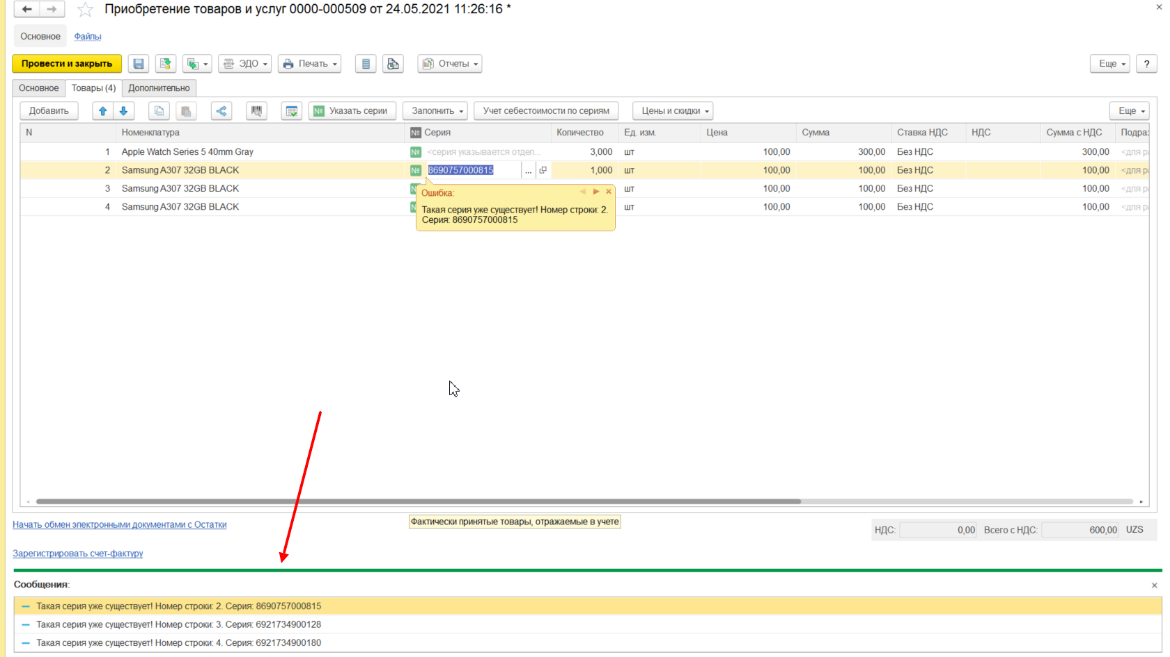 Нужно добавить функцию загрузки серий в форму обработки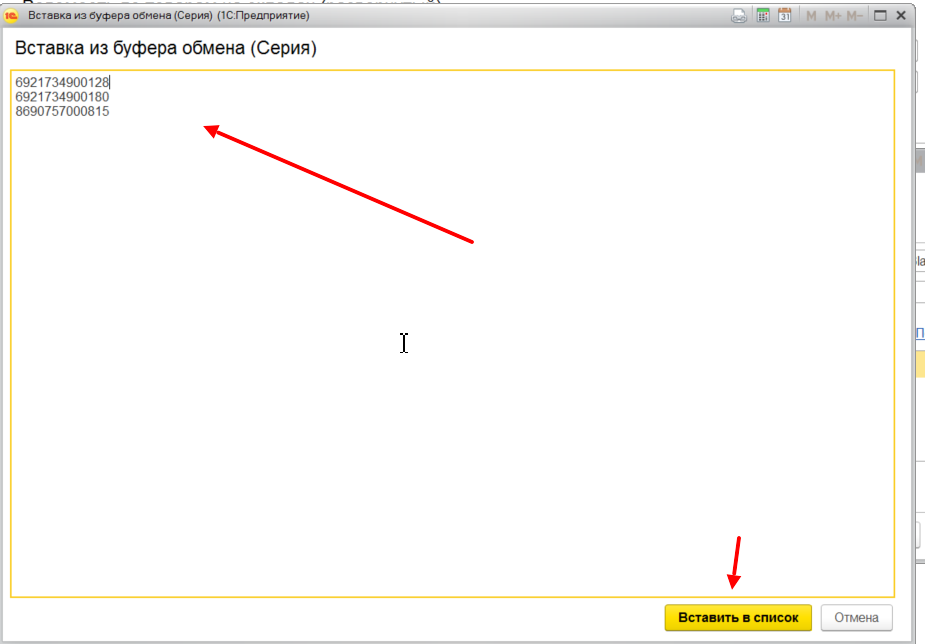 Для документа приходный ордер на товары нужно доработать обработку так, чтобы при завершении регистрации серий позиция товара оставалась одной строкой. А серии содержались в самой обработке. Сейчас обработка дробит позицию на количество строк равной количеству серий. 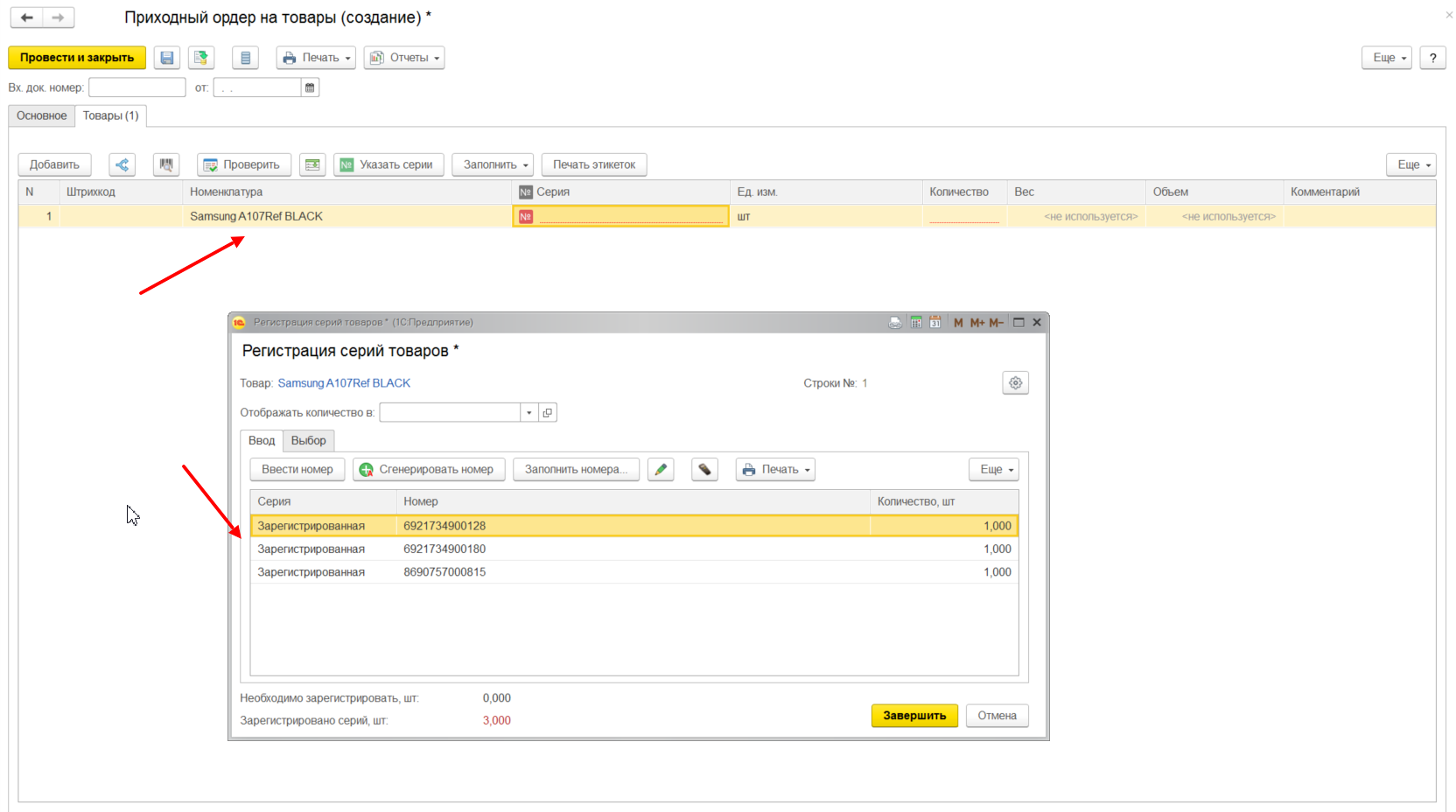 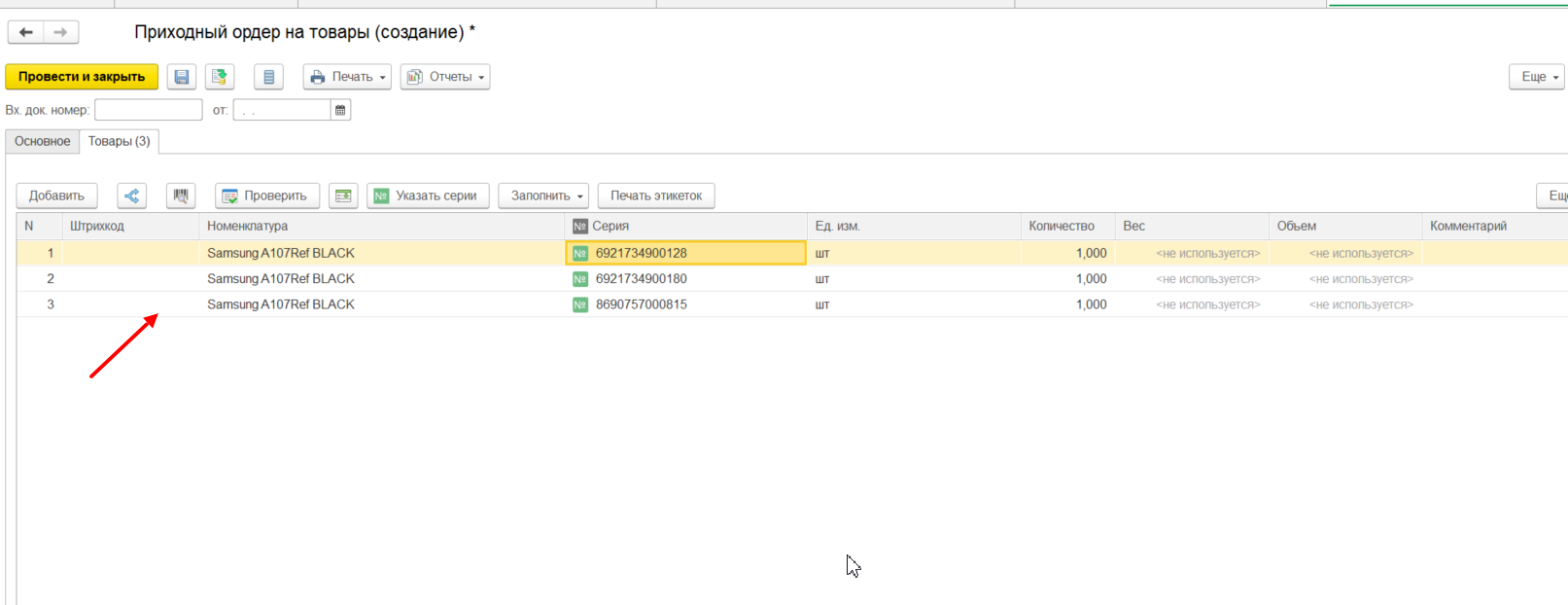 